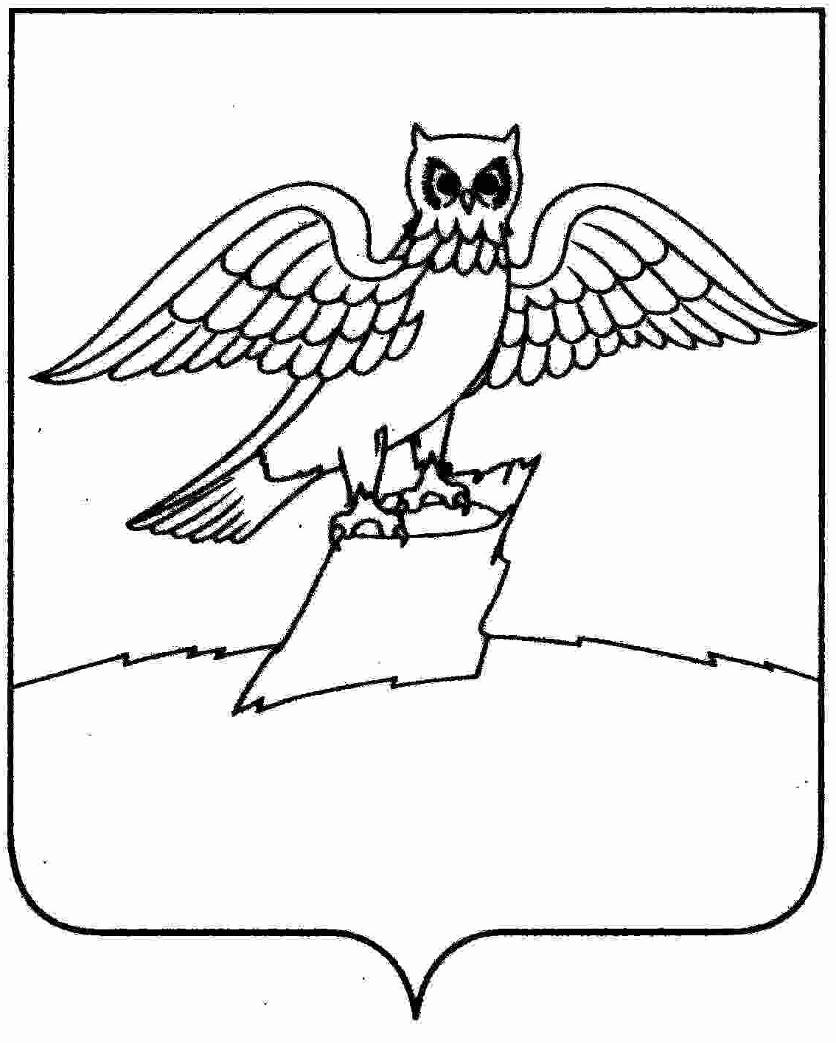 МУНИЦИПАЛЬНОЕ БЮДЖЕТНОЕ УЧРЕЖДЕНИЕ«СПОРТИВНО-ДОСУГОВЫЙ ЦЕНТР «ТОРПЕДО»ГОРОДА КИРЖАЧ КИРЖАЧСКОГО РАЙОНАВЛАДИМИРСКОЙ ОБЛАСТИУтверждаю                                               Директор МБУ СДЦ «Торпедо»__________________ Васильев С.А.ПЛАН МЕРОПРИЯТИЙНА октябрь 2021 ГОДдата мероприятиянаименование мероприятияответственный за проведение мероприятияместо и время проведения  мероприятия03.10.2021Первенство Владимирской области по футболу. «Ополье» Юрьев-Польский – ФК «Киржач»Смирнов В.РЮрьев-Польский              14-0009.10.2021Закрытие лыжеролерного сезона Никонов С.Е.г.Зеленоград10.10.2021Первенство Владимирской обл. по футболу.«СШОР» Владимир – ФК «Киржач»Смирнов В.Р.г.Владимир 14-0014-17.10.2021Первенство Владимирской области по тяжелой атлетике г.ВладимирСидоров А.В. Васильев С.А.г.Владимир17.10.2021Первенство Владимирской области по футболу. «Вымпел» Гусь-Хрустальный – ФК «Киржач» Смирнов В.Р.г.Гусь-Хрустальный 14-0016.10.2021Традиционный кросс «Измайловское кольцо»Никонов С.Е.г.Москва23. 10.2021Областной турнир по тяжелой атлетикеВасильев С.А.Сидоров А.В.г.Камешково23.10. 2021.Первенство Владимирской области по футболу.ФК «Киржач» - «Ника»ПокровПронюшкин С.П. Смирнов В.Р.Стадион МБУ СДЦ «Торпедо»  14-00